BeleidsplanHoogersmilde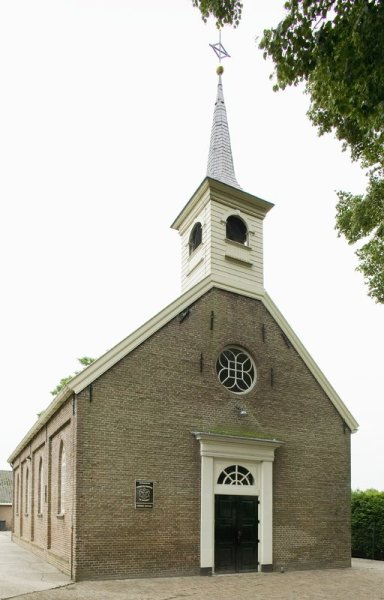 							        2023 - 2028Historische inleidingIn het begin schiep God de hemel en de aarde. De aarde was nu woest en doods en duisternis lag over de oervloed, maar Gods geest zweefde over het water.Dit zijn de eerste woorden uit de Bijbel. Een parafase hierop zou kunnen zijn: Het gebied was woest en leeg en de duisternis lag over het gebied. Dan hebben wij het over het gebied waar het dorp Hoogersmilde in ligt.Vierhonderd jaar geleden was het gebied ten noorden van Diever een onafzienbaar veengebied. Het stond bekend als de Smilder Venen. Het was zo moeilijk toegankelijk dat de grens met de provincie Friesland niet kon worden vastgesteld, ook de grenzen tussen de verschillende kerspelen stonden niet vast. De kerspelen zijn de voorlopers van de huidige gemeenten.Omstreeks 1612-1613 was het de Amsterdammer Berent Everts Keteltass die belangstelling kreeg voor dit woeste gebied. Hij nam contact op met Berent Ketel te Diever. Hij was schulte (zeg maar burgemeester) van Diever en Wapserveen. Samen hebben zij de eerste aanzet gegeven tot vervening in ‘De Olde Smilde’. Toen zij het voorwerk gedaan hadden, hebben ze de rechten die ze hadden verworven overgedaan aan de Hollandse Compagnie  van de Dieverder en Leggelder en Smilder Venen.In 1633 wordt Hoogersmilde verheven tot Heerlijkheid. Met als eerste Heer Adriaan Pauw, hij was onder meer burgemeester van Amsterdam, bewindvoerder van de Verenigde Oostindische Compagnie en betrokken bij de Vrede van Munster, die een einde maakt aan de tachtig jarige oorlog. Het Heer zijn van Hoogersmilde was een erfelijke aangelegenheid. Het ging over van vader op zoon of dochter en aangetrouwde familie. Een Heer van een Heerlijkheid bezat juridische rechten, het jachtrecht en mocht verordeningen uitvaardigden.Verschillende straatnamen in Hoogersmilde herinneren ons nog aan die periode. Zoals Adriaan Pauwstraat, Marcelisstraat, Cliffortstraat en Alewijnstraat. Het gebied dat behoorde tot de Heerlijkheid is globaal genomen te vinden binnen de grenzen van de voormalige gemeente Smilde tot aan de Leemdijk. De Heerlijkheid Hoogersmilde heeft bestaan tot in 1795. Toen werden de voorrechten die er waren, afgeschaft. Na de Franse tijd ontstonden de gemeenten in de huidige vorm in Nederland zo ook in Drenthe. Hoogersmilde werd samen met Hijkersmilde, Smilde en Bovensmilde samen de gemeente Smilde. Deze gemeente is op 1 januari 1998 na de gemeentelijke herindeling samen met Beilen en Westerbork opgegaan in de gemeente Midden-Drenthe. In het wapen van de gemeente Midden-Drenthe is nog een deel van het wapen van Adriaan Pauw te zien, namelijk de opvliegende arend.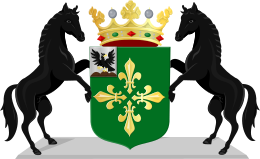 Afbeelding: wapen gemeente Midden-DrentheTot aan het einde van de tweede wereldoorlog was Hoogersmilde een agrarisch dorp. Bijna alles had daarmee te maken. Er was een melkfabriek, en op enige afstand stonden twee aardappelmeelfabrieken. De verbouwde suikerbieten gingen naar fabrieken in Groningen. Er was één industrie die niets te maken heeft met de agrarische omgeving, namelijk de nog altijd bestaande kalkzandsteenfabriek. Deze is opgericht in 1905 en is nu een van de modernste van Nederland.In de loop der tijd is er veel veranderd in de samenleving van Hoogersmilde. Door de economische omstandigheden gedwongen zijn veel agrarische bedrijven verdwenen. Wel is er door de betrokken ondernemers gezocht naar verbreding van de bedrijfsvoering. Veel boeren namen een baan naast hun bedrijf of er werden andere producten verbouwd. Hierbij valt te denken aan het verbouwen van droogbloemen. Helaas is ook dat nu alweer achterhaald. De laatste jaren heeft het telen van lelies een belangrijke plaats ingenomen.Veel boerderijen worden nu gebruikt als woonboerderij. Jaarlijks bezoeken veel toeristen deze omgeving. Er wordt gebruik gemaakt van de Drentse Hoofdvaart om per boot langs te varen of om hier te verblijven of er wordt een bezoek gebracht aan de campings die er hier zijn. In het Drents-Friese Wold zijn prachtige fietspaden aangelegd, in de bossen van Staatsbosbeheer. Deze bossen zijn in de jaren twintig en dertig van de vorige eeuw aangelegd als werkgelegenheidsproject. In het eind van de jaren vijftig van de vorige eeuw is Hoogersmilde de vestigingsplaats geworden van de radio en televisie zendmast. Alhoewel hij zo niet bekend staat. Hij staat bekend als Zendmast Smilde.Samenwerking tussen de kerken van HoogersmildeTot aan de tweede wereldoorlog was er nauwelijks sprake van samenwerking tussen de kerken in Nederland, in Hoogersmilde was dat niet anders. Na de Tweede Wereldoorlog worden er voorzichtig contacten gelegd tussen de beide kerkgemeenschappen van Hoogersmilde. Niet met de bedoeling om samen te gaan, maar om elkaar niet in de wielen te rijden. De eerste keer dat er echt nagedacht wordt over Samen op Weg is in 1962 als de brief van de achttien op tafel ligt. Niet dat er zoveel mee werd gedaan. Men ging over tot de orde van de dag. Tien jaar later in 1972 komt de echte eerste samenwerking als de IKJ wordt opgericht. Dit is een samengaan van de jeugdclubs van de Hervormde gemeente en de Gereformeerde kerk van Hoogersmilde. Later volgen de kleine clubs en de catechisatie. Geleidelijk aan groeit het besef dat er een vervolg moet worden gegeven aan de oproep van de achttien om samen te werken aan de totstandkoming van een verenigde kerk. In het begin van de jaren negentig van de vorige eeuw wordt er via een SOW-commissie een poging ondernomen om samen verder te gaan. Maar het zal nog tot begin 1998 duren voordat er door een opnieuw ingestelde commissie de handschoen wordt opgepakt en er via zeer intensieve gesprekken gekomen wordt met een eindrapport, waarin een federatie wordt voorgesteld. Met de komst van ds. Boon op 2 december 2001 wordt de federatie een feit en is ds. Boon de eerste SOW-predikant van Hoogersmilde. En vanaf 1 mei 2004 ook de eerste predikant van de Protestantse Gemeente Hoogersmilde (i.w.) binnen de PKN. Nadat ds. Boon in juni met emeritaat is gegaan is pastor E. Vroom aan de gemeente verbonden. Sinds 2010 is ds. J. Raatjes voor een aantal uren werkzaam binnen onze gemeente voor gemeenteleden van 75 jaar en ouder. Inmiddels is aan de gemeente verbonden geweest als predikant ds. A.P. Donker-Kremer van 2011 tot 2019. In augustus 2021 is ds. A. van der Heide bevestigd als predikant van onze gemeente. Op 7 december 2008 is in de kerkdienst de fusieakte getekend en gaan wij onder de naam Protestantse gemeente Hoogersmilde-Oranje verder.2. Eredienst, het vierenDe zondagse eredienst wordt verzorgd door onze eigen predikanten en door verschillende voorgangers buiten de gemeente en dat zorgt vaak voor een verschillende benadering.Dit wordt door de gemeente wel gewaardeerd.De eigen voorganger gaat 8-10 keer per jaar voor en ook de ouder predikant gaat desgewenst nog een aantal keren voor. De gemeente die zondag ter kerke gaat is een gemeente die grotendeels houdt van een traditionele liturgie. De bekende liederen en een vertrouwde, toepasbare uitleg voor in ons dagelijkse leven, kunnen zeker op een goedkeuring rekenen. Hoewel wij een vergrijzende gemeente zijn, geeft zij echter wel aan jongere gemeenteleden de ruimte om bijvoorbeeld door middel van een opwekkingslied of kinderlied haar geloof te beleven.3.PastoraatHet pastoraat in Hoogersmilde heeft de vorm van ‘omzien naar elkaar’, ‘het verhaal van Christus uitdragen’ en ‘een gastvrij huis bieden voor jong en oud’. Op dit moment is er 1 predikant werkzaam voor mensen onder de 75 jaar (voor 20% of wel 9 uur per week) en is er 1 emeritus predikant (voor 4 uur per week) werkzaam voor hen die ouder zijn dan 75 jaar. Daarnaast zijn er twee ouderlingen, en twee niet in het ambt verbonden ouderlingen die ieder voor een wijk verantwoordelijk zijn, en zijn er 3 wijkdames werkzaam in de ondersteuning van het wijkwerk. Het moderamen van de kerkenraad bestaat uit: de voorzitter van de kerkenraad, de scriba, de voorzitter van het college van diakenen en de voorzitter van het college van kerkrentmeesters.Predikanten en ouderlingen zijn specifiek geroepen om toe te zien op de gemeente en pastorale zorg aan een ieder te verlenen. De wijkdames nemen het op zich om hen in hun herderlijke taak te ondersteunen. Als pastoraat wordt ons doel, visie en motivatie geïnspireerd door de woorden in Mattheüs 25: “Want ik had honger en jullie gaven mij te eten. Ik had dorst en jullie gaven mij te drinken. Ik was een vreemdeling en jullie namen mij op. Ik was naakt en jullie kleedden mij. Ik was ziek en jullie bezochten mij. Ik zat gevangen en jullie kwamen naar mij toe.”    4.DiaconieBinnen de PKN gemeente te Hoogersmilde zetten de diakenen, al dan niet met hulp van vrijwilligers, zich in voor kwetsbare mensen.Die mensen te helpen die in situaties terecht zijn gekomen waardoor ze het zonder hulp van buiten af niet meer kunnen redden. Tevens ondersteunt de diaconie diverse projecten in binnen- en buitenland. De hulpverlening vindt plaats op drie niveaus: Plaatselijk, Landelijk en Wereldwijd.De diaconie verzorgt tevens de avondmaalvieringen.Gastvrije gemeente zijn geeft de verplichting: dat we laten zien dat de kerk er is voor alle bewoners die behoefte hebben aan ondersteuning.5.KerkrentmeestersDe groep kerkrentmeesters bestaat uit twee ouderling-kerkrentmeesters en twee niet in het ambt verbonden kerkrentmeesters. Mensen die niet in het ambt bevestigd zijn maar zich wel beschikbaar hebben gesteld om het werk te doen.Het doel van het werk van de kerkrentmeester is te komen tot een goed beheer van gelden en goederen. Het is hiervoor noodzakelijk om de gemeente voldoende, duidelijk en op tijd voor te lichten.6.KerkenraadDe taak van de kerkenraad is het besturen van de kerkelijke gemeente van Hoogersmildevolgens de daarvoor gestelde regels. Naast het vele bestuurlijke werk, waarbij er zes maal per jaar wordt vergaderd, ondersteunen de kerkenraadsleden het plaatselijke werk van de twee predikanten. Daarnaast zorgen zij voor het goede verloop van de erediensten op zon- en feestdagen. Naast de kerkenraad is er een Commissie Bijzondere Diensten (CBD) die ondersteuning biedt bij de organisatie en uitvoering van bijzondere bijeenkomsten. Wij nemen ons voor op bestuurlijk vlak, met behulp van bovengenoemde commissie, de betrokkenheid van de gemeente te activeren. Het aantal kerkgangers trachten wij hiermee te continueren of zelfs te verhogen.7.JeugdHet jeugdwerk bestaat binnen onze gemeente uit verschillende onderdelen;-Kinderkerk voor de leeftijd van 4-12 jaar.-Basis catechese voor de kinderen van 8 tot 12 jaar.-Clubwerk voor de leeftijd van 15 tot 18 jaar.Kinderkerk, basis catechese en clubwerk hebben als doel kinderen in een vertrouwde omgeving de ruimte te geven en de middelen aan te reiken zodat ze kunnen komen tot een bij hun leeftijd passende geloofskennis en geloofsbelevenis. Hierbij wordt gefocust op Gods onvoorwaardelijke liefde die kinderen op waarde schat en leert om de ander op waarde te schatten.8. Onze missie en strevenOp dit moment is de samenstelling van de gemeente als volgt. Aantal belijdende leden  	137Aantal doopleden  		125Aantal pastorale eenheden 	194De leeftijdsopbouw van onze gemeenteleden is als volgt:90 jaar > 1,   80 > 89 jaar 29,   70 > 79 jaar 58,   60 > 69 jaar 75,   50 > 59 jaar 60,   40 > 49 jaar 18,   30 > 39 jaar 22,   20 > 29 jaar 26, 10 > 19 jaar 30,   0 > 9 jaar 3.Het aantal kerkgangers in de zondagse viering varieert van 25 tot 45 personen. Hiervan is de gemiddelde leeftijd bij 45 gemeenteleden 64 jaar:80 > jaar 9,   70 > 79 jaar 11,   60 > 69 jaar 9,   50 > 59 jaar 8,   40 > 49 jaar 1,30 > 39 jaar 0,   20 > 30 jaar 3, 10 > 19 jaar 2,   0 > 9 jaar 2.Het streven is om de drempel te verlagen voor die mensen die het niet aandurven om de kerkdiensten te bezoeken. Hoe willen we dat doen? Om drempelvrees voor het onbekende te breken doen wij het volgende:-Verspreiding wekelijkse van de kerkgroet via de app of email, waarin toenadering gezocht wordt tot alle mensen. -Het om de twee weken bezorgen van het kerkblad aan gemeenteleden; met oproepen en vermeldingen van de kerkelijke activiteiten van de drie Smildeger kerkelijke gemeentes.-Huisbezoeken van onze predikanten, ouderlingen en bezoekdames.-Tevens worden er activiteiten; als gezamenlijke maaltijden en zangdiensten georganiseerd.Juist in deze drukke tijd is leven in een gemeenschap niet meer iets vanzelfsprekends, waarbij het noodzakelijk is dat dit op velerlei wijzen wordt gestimuleerd.Wat wij hopen de aankomende vijf jaar; is dat datgene wat we met elkaar als predikanten, kerkenraad en vrijwilligers doen, zal stimuleren in de verbondenheid van generaties binnen onze gemeente, zodat we God lovende iedere zondag de erediensten kunnen blijven houden.                             Als kerkenraad houden wij ons vast aan: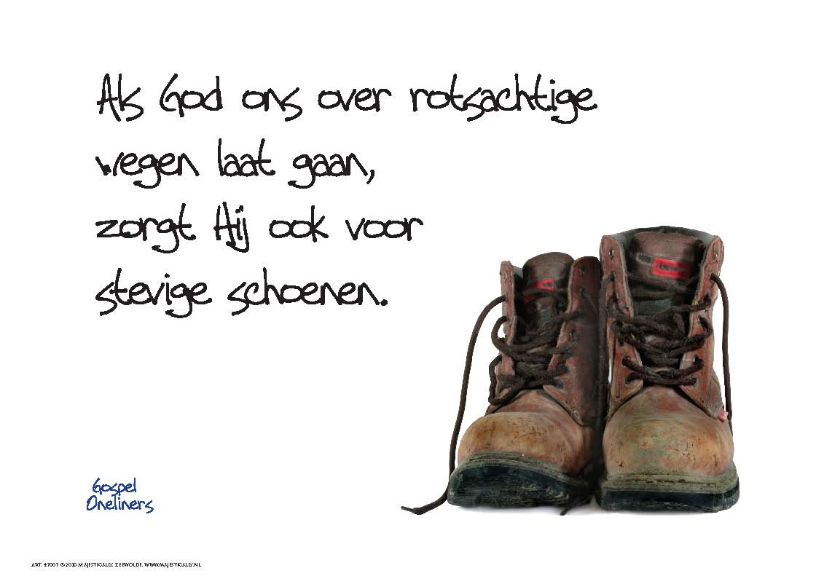 